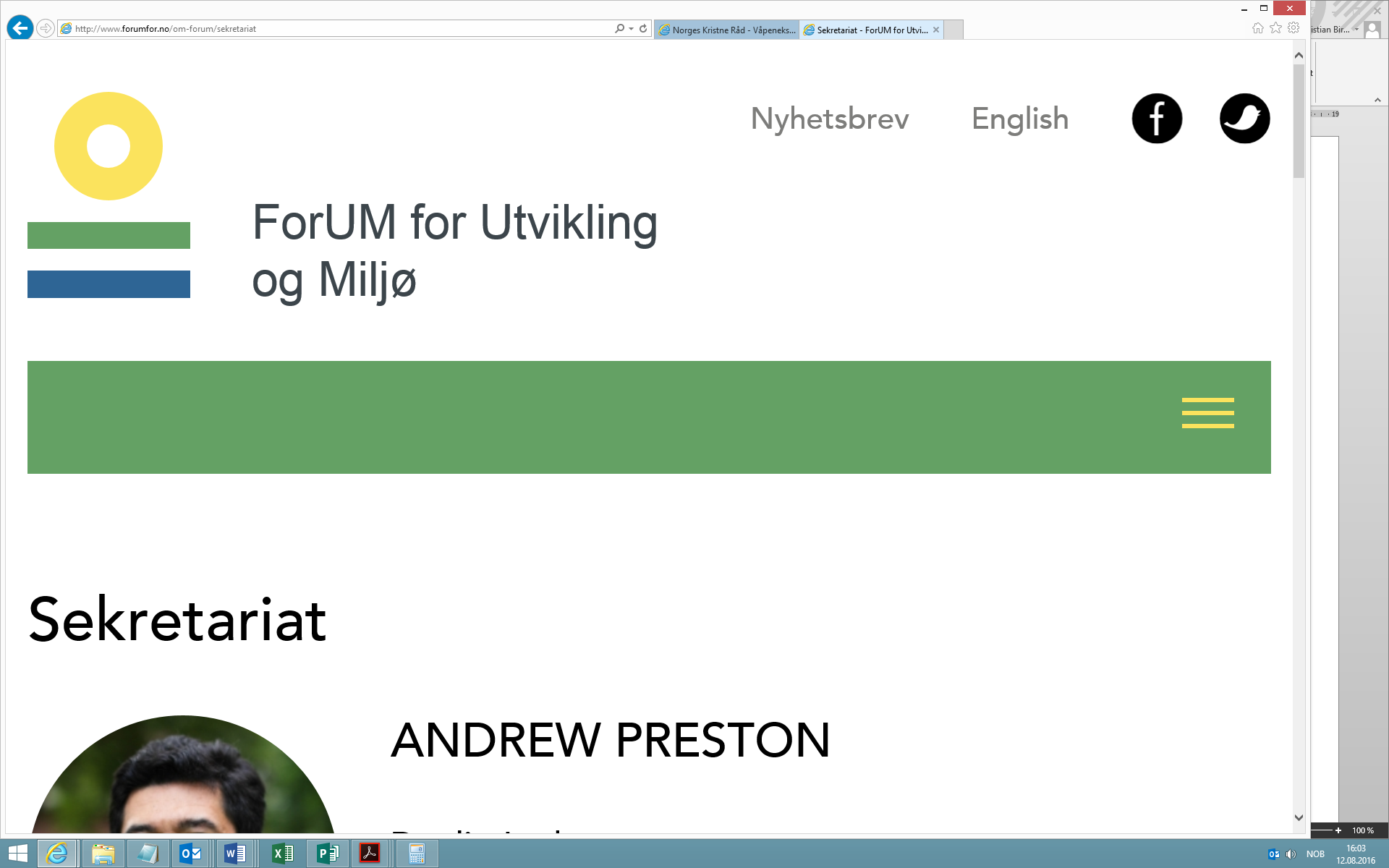 Sammen for bærekraftig utvikling:
Strategi for 2017-2020
Godkjent på Forum for utvikling og miljøs årsmøte 25. april 2017Innhold1) Dette er oss1.1: Om Forum for utvikling og miljø1.2: Visjon1.3: Bærekraftig utvikling1.4: Historikk1.5: Prioriterte områder1.6: Overordnet mål1.7: Formål2) Dette jobber vi med i 2017-20202.1: FNs bærekraftsmål2.2: Finansiering for utvikling2.3: Klimaendringer2.4: Samstemt politikk for utvikling3) Slik jobber vi3.1: Utvikle og fremme felles politikk3.3: Tverrfaglig møteplass og kompetansemiljø3.4: Samarbeid på tvers3.6: Kommunikasjon4) Rammebetingelser og operasjonalisering4.1:.Sivilsamfunn som partner og pådriver4.2: Planlegging, implementering, rapportering4.3: Måle, dokumentere og evaluere resultater4.4: Økonomi4.5: RisikohåndteringDette er oss1.1) Om Forum for utvikling og miljø (ForUM):ForUM er et nettverk av rundt 50 norske sivilsamfunnsorganisasjoner, og er religiøst og partipolitisk uavhengig.Til sammen representerer vi et stort og kunnskapsrikt mangfold innen miljø, utvikling, fred og menneskerettigheter, med en stor del av Norges befolkning som medlemmer.
Vi ønsker å stå sammen for å bruke tyngden, bredden og den samlede kunnskapen på en løsningsorientert måte til å fremme en rettferdig, fredelig og bærekraftig utvikling i verden.1.2) ForUMs visjon:
En demokratisk og fredelig verden, basert på rettferdig fordeling, solidaritet, menneskerettigheter og økologisk bæreevne.1.3) Bærekraftig utvikling: 
Å imøtekomme dagens behov uten å forringe mulighetene for kommende generasjoner til å få dekket sine.1.4) Historikk: Helt siden Brundtlandkommisjonen satte begrepet på dagsorden for 30 år siden har ForUM utviklet og fremmet tverrfaglige anbefalinger fra det norske sivilsamfunnet om bærekraftig utvikling. 1.5) Prioriterte områder:
ForUM har koordinert det norske sivilsamfunnets endringsarbeid knyttet til utvikling og implementering av FN-avtalene fra 2015 om bærekraftsmålene, klima og finansiering for utvikling som skal innfris innen 2030. I 2017-2020 skal dette arbeidet styrkes og videreutvikles gjennom blant annet felles innspill, monitorering, analyser, informasjonsdeling og samarbeid på tvers av fag og sektor i nord og sør. Samlet sett har ForUM-fellesskapet kompetanse på alle bærekraftsmålene. Vi kan derfor utvikle mer helhetlige løsningsforslag, i tråd med Agenda 2030s intensjon, og bidra til å gjøre målene kjent. 1.6) ForUMs overordnede mål 2017-20:
 At norske myndigheter sikrer en samstemt norsk politikk for bærekraftsmålene.1.7) ForUMs formål:ForUM fellesskapet skal, i henhold til vedtektene § 2.2.: legge til rette for felles politikkutvikling i internasjonale miljø- og utviklingsspørsmål.drive politisk påvirkning på prioriterte områder.være et faglig kompetansemiljø på internasjonale miljø- og utviklingsspørsmål. være en sentral møteplass for freds-, miljø- og utviklingsorganisasjoner i Norge.2) Dette jobber vi med 2017-2020
Verden har opplevd fantastiske framskritt de siste tiårene. Fattigdommen har blitt halvert. Færre får farlige sykdommer. Flere jenter og kvinner går på skole. Fornybar energi er på sterk frammarsj. Dette gir håp, og viser at det nytter å arbeide for en bedre verden. 

Samtidig står både mennesker og miljø overfor svært alvorlige trusler:

Rekordmange mennesker flyktet i 2016 fra hjemmene sine som følge av krig, vold, undertrykkelse, ekstremisme, klimaendringer, fattigdom og katastrofer. Forskjellen mellom fattige og rike øker: Åtte menn eier nå like mye som halve verden. Naturen vi er avhengig av ødelegges. Fortsetter vi som nå vil det være mer plast enn fisk i havet innen 2050. Og ikke minst: Klimaet endrer seg raskere enn antatt, og truer tilgangen til mat, vann - hele vårt livsgrunnlag. For å stanse klimaendingene og ta vare på miljøet må vi omstille oss, kutte utslippene raskt og å komme ned til null utslipp på få tiår. Likevel er det stort sprik mellom hva politikere sier og hva de gjør, også i Norge. 

I 2015 ble verdens ledere enige om tre meget viktige avtaler for jordas framtid: Klimaavtalen i Paris, FNs bærekraftsmål, og avtalen om Finansiering for utvikling. Målene skal nås av alle land innen 2030. I 2016 ble det imidlertid tydeligere at verden er splittet. Demokratiet er under press i det postfaktuelle samfunn, og høyrepopulismen er på frammarsj. Det blir krevende å begrense den globale oppvarmingen til 1.5-2 grader, ikke minst dersom USAs nye president holder valgløftene.

Vår generasjon er den første som kan utrydde ekstrem fattigdom, og den siste som kan stanse livstruende klimaendringer. Det forplikter. Vi har ikke råd til å la være. Det krever politisk vilje, tillitsskapende arbeid, kunnskap, mobilisering og samarbeid på tvers av fag og sektorer. Ingen av oss kan klare dette alene. 

Dette vil organisasjonsfelleskapet Forum for utvikling og miljø jobbe for sammen de neste tre årene. Vår mangfold vil styrke vårt overordnede mål; at norske myndigheter sikrer en samstemt norsk politikk for å nå bærekraftsmålene.Felles mål for en bærekraftig fremtid

FNs bærekraftsmål (vedtatt i New York 2015) gir sammen med avtalen om finansiering for utvikling (vedtatt i Addis Abeba 2015) og klimaavtalen (vedtatt i Paris 2015) en felles retning for myndigheter, sivilsamfunn og andre som bidrar til bærekraftig utvikling. Nå skal ord omsettes til handling. ForUM har fulgt forhandlingene og implementeringen tett fra begynnelsen, og vil fortsette å følge nøye med på implementeringen – en fase som krever en ny tilnærming der blant annet samarbeid, samstemthet og nasjonale tiltak blir avgjørende.

ForUMs overordnede mål er at norske myndigheter sikrer en samstemt norsk politikk for å nå bærekraftsmålene. Det innebærer også å følge opp Paris-avtalens klimamål og avtalen om finansiering for utvikling. ForUM vil bidra som vaktbikkje, pådriver og partner gjennom analyser, monitorering, påvirkningsarbeid, og målrettet kommunikasjon. Vi vil legge til rette for mobilisering og samarbeid på tvers, og koordinere konstruktive og kunnskapsbaserte løsningsforslag fra sivilsamfunnet. Internasjonalt vil vi særlig følge arbeidet i FN, herunder for eksempel FNs High-Level Political Forum (HLPF) for oppfølging og monitorering av Agenda 2030, samt UNFCCCs internasjonale klimaforhandlinger.  2.1) FNs bærekraftsmål 

ForUM skal jobbe tverrfaglig for å bidra til at bærekraftsmålene nås. De globale utfordringene henger sammen. Samlet sett har ForUM kompetanse på alle bærekraftsmålene. Det gjør ForUM-fellesskapet etterspurt, og i stand til å lage helhetlige, tverrfaglige innspill for samstemt politikk for bærekraftig utvikling, i tråd med intensjonen i Agenda 2030: Samarbeid (mål 17) for en integrert tilnærming for å utrydde fattigdom (mål 1) og sult (mål 2) på en bærekraftig måte, sikre god helse (mål 3), utdanning (mål 4), ren energi (mål 7), vann, sanitær (mål 6) og trygge bosetninger (mål 11), bekjempe ulikhet (mål 5 og 10), klimaendringer (mål 13) og korrupsjon (mål 16), samt skape bærekraftig vekst, anstendige jobber (mål 8), innovasjon, industri og infrastruktur (mål 9) i åpne, fredelige og rettferdige samfunn (mål 16) og samtidig ta vare på livet på land (mål 15) og under vann (mål 14) og sikre bærekraftig produksjon og forbruk (mål 12).I løpet av strategiperioden vil ForUM gi innspill til Norges – og HLPFs – gjennomgang samt gjennomføringen av alle 17 bærekraftsmålene. For å samordne oppfølgingen og monitoreringen av bærekraftsmålene med myndigheter, institusjoner og andre organisasjoner både i Norge og andre land vil ForUM ha særlig fokus på hvor vi best kan bidra og de 5-7 målene som årlig blir gjennomgått grundigst under HLPF fram mot 2020:
2017: Bærekraftsmål 1 (utrydd fattigdom), 2 (sult), 3 (helse), 5 (likestilling), 9 (infrastruktur) og 14 (hav). Tema: “Eradicating poverty and promoting prosperity in a changing world”2018: Bærekraftsmål 6 (vann og sanitær), 7 (energi), 11 (bosetninger), 12 (bærekraftig produksjon og forbruk) og 15 (liv på land). Tema: “Transformation towards sustainable and resilient societies ”2019: Bærekraftsmål 4 (utdanning), 8 (arbeid og vekst), 10 (ulikhet), 13 (klima) og 16 (fred og rettferdighet). Tema: “Empowering people and ensuring inclusiveness and equality”I 2020 vil FNs HLPF ha en grundig gjennomgang av status for alle målene.Bærekraftsmål 17 om samarbeid og finansiering for bærekraftig utvikling er det eneste målet som vil behandles utførlig alle tre årene under HLPF. Det vil også ForUM følge opp.2.2) Finansiering for utvikling
I likhet med HLPF vil ForUM prioritere samarbeid og finansiering for utvikling gjennom hele perioden. Som et av verdens rikeste land – som også ledet arbeidet som resulterte i Addis Abeba-avtalen om finansiering for utvikling (med ForUM i delegasjonen under toppmøtet) - spiller Norge en viktig rolle for finansiering av bærekraftig utvikling, både gjennom hva Norge gjør hjemme og ute. ForUM vil prioritere å fortsatt gi anbefalinger særlig innenfor følgende områder:ansvarlig næringsliv og -politikk, inkludert gjennom Oljefondet og statseide selskaper, i tråd med globale normer for miljø og menneskerettigheterskatt/kapitalflukt, inkludert for å skape et bedre globalt skattesamarbeid og –normer, samt styrke finansiell åpenhet som hindrer skatteflukt og korrupsjonsikre god og effektiv bistand i et utviklingspolitisk landskap i endring.ForUM vil i 2017-19 videreføre samarbeidet om bærekraftsmålene med blant annet akademia, næringsliv, FN og relevante internasjonale organisasjoner og nettverk, inkludert i sør, i dialog med norske myndigheter. Dette vil bidra til å styrke kunnskap og løsningsforslag.2.3) KlimaendringerKlimaendringene er en av vår tids største trusler. Det viktigste verktøyet for å nå klimamålet i bærekraftsmålene er klimaavtalen i UNFCCC. Klimamålet i bærekraftsmålene (nr. 13) henviser til UNFCCC-prosessen for implementering. Samtidig må de største utslippskuttene og forandringene det krever skje de nærmeste fem årene hvis det skal være mulig å nå målet. Derfor vil ForUM også prioritere å arbeide med UNFCCC-prosessen og implementering av klimaavtalen de tre årene strategien gjelder. ForUM har mange års erfaring med å koordinere for det norske sivilsamfunn. Ulike organisasjoner jobber med enkeltdeler av klimaavtalen, mens ForUM tilrettelegger for en mer helhetlig tilnærming. Norge har et særlig ansvar siden klimamålet er blant bærekraftsmålene der Norge ligger aller dårligst an, samtidig som vi har ressurser til å nå det.

2.4) Samstemt politikk for utviklingSamstemt politikk for fredelig, rettferdig og bærekraftig utvikling er en forutsetning for å nå bærekraftsmålene. Nasjonal og internasjonal politikk må henge sammen slik de 17 ulike bærekraftsmålene henger sammen. Ulike tiltak må dra mest mulig i samme retning for å oppnå en bærekraftig, rettferdig og fredelig utvikling, og ikke undergrave hverandre. Å gi med den ene hånden og ta med den andre er ikke effektivt.Oppnåelse av bærekraftsmålene trues i mange tilfeller av mer kortsiktige interesser, blant annet av økonomisk eller geopolitisk art. Et eksempel på manglende samstemthet er satsingen på fossil energi som bidrar til klimaendringer Norge samtidig vil bekjempe. Et annet eksempel er at norsk eksport av militærmateriell til undertrykkende regimer kan undergrave innsatsen for fred, menneskerettigheter og bærekraftsmål 16.Styrke våpenkontroll og åpenhet
Konflikter, vold, uro og polarisering har eskalert mange steder i senere tid. Det hindrer oppnåelse av bærekraftsmålene og utfordrer internasjonalt samarbeid. Atomvåpen truer livet på jorda. ForUMs medlemsorganisasjoner vil samarbeide tverrfaglig for å forby og eliminere atomvåpen. For å redusere lidelser og korrupsjon vil også ForUM jobbe for at kontrollen og åpenheten rundt den konvensjonelle våpenhandelen styrkes. FNs Arms Trade Treaty trådte i kraft i 2014 etter flere års pådriv fra blant annet den globale sivilsamfunnskoalisjonen Control Arms – med ForUM i styret – og land som Norge, men brytes ofte. Vaktbikkjer og større samstemthet trengs: I dag jages stadig flere på flukt. Våpen strømmer inn, folk strømmer ut. Den globale penge- og våpenflyten er ofte skjult, noe som igjen bidrar til korrupsjon, kriminalitet, terror, sosial skjevhet og mistillit.
Å jobbe for åpenhet samt å forstå, forebygge og redusere grunnleggende årsaker til fattigdom, konflikt, urett og katastrofer er nødvendig for å få en samstemt politikk for bærekraftig og fredelig utvikling. Det skal ForUM bidra til.3) Slik jobber vi:
ForUMs visjon om en rettferdig, fredelig og bærekraftig verden fordrer politisk gjennomslag på viktige områder. For å få til dette må ForUM-fellesskapet møtes, dele kunnskap og ressurser, og utvikle samt fremme politiske analyser og løsninger på verdens utfordringer.Nærmere bestemt skal ForUM være en møteplass og et nettverk for organisasjoner i Norge som jobber for menneskerettigheter og fredelig og bærekraftig utvikling, ved å samarbeide på tvers av fag og sektorer.  ForUM skal tilrettelegge for felles politikkutvikling, og drive politisk påvirkning på prioriterte områder med helhetlige og konstruktive løsningsforslag. ForUM skal være et tverrfaglig kompetansemiljø som bidrar til kunnskap, informasjon, debatt og engasjement for bærekraftig utvikling. Gjennom arbeidet vil ForUM styrke sivilsamfunnet som partner og pådriver for bærekraftig, fredelig og rettferdig utvikling.Dette arbeidet beskrives nedenfor:3.1) ForUM som nettverk og endringsaktør: Utvikle og fremme felles politikkForUMs endringsarbeid vil til enhver tid bygge på politikk som medlemsorganisasjoner har utarbeidet i fellesskap for å nå felles mål. ForUMs gjennomslagskraft er avhengig av et åpent, inkluderende og dynamisk samspill mellom medlemsorganisasjonene og ForUMs sekretariat basert på kunnskap, engasjement, tillit og respektfull meningsbrytning.
De neste tre årene skal ForUM som endringsaktør fortsette arbeidet med å legge til rette for å utvikle og fremme felles politikk. Samlet sett skal ForUM belyse sammenhenger mellom miljø, utvikling, fred og menneskerettigheter.Politikk utformes etter initiativ fra medlemsorganisasjoner, styret eller sekretariatet. Diskusjoner foregår i arbeidsgrupper eller i felles møter hvor også eksterne kompetansemiljøer inviteres til å bidra, i tråd med ForUMs strategi, formål, visjon og tilgjengelige ressurser.ForUM skal identifisere politiske satsingsområder gjennom inkluderende prosesser, og utarbeide bredt forankrede posisjonsdokumenter som former grunnlaget for ForUMs påvirkningsarbeid.ForUM skal drive politisk påvirkning for samstemt politikk for bærekraftig utvikling på prioriterte områder, med FNs bærekraftsmål som en felles retning for arbeidet. ForUM vil blant annet lage en årlig innspillsrapport som tar for seg samtlige 17 mål, og vil også samarbeide med forskere om monitorering.Hovedmålgruppen for vårt felles påvirkningsarbeid er norske myndigheter og beslutningstakere. Vårt arbeid skal i hovedsak være konsentrert om de arenaer hvor norsk politikk utformes, utvikles og gjennomføres, både nasjonalt og internasjonalt, som i regjering, Storting, departementer og delegasjoner knyttet til internasjonale politiske prosesser, især FN.
ForUM skal drive påvirkningsarbeid rettet mot utvalgte internasjonale og nasjonale prosesser. Vi skal ha definerte mål for dette arbeidet og minst fem medlemsorganisasjoner skal aktivt delta i arbeidsgruppene for disse prosessene. ForUM skal drive påvirkningsarbeid på ad hoc basis i forbindelse med stortingsmeldinger, statsbudsjetter og lignende som har særlig relevans for vårt arbeid. Til medlemmer skal ForUM formidle informasjon som er særlig viktig for felles påvirkningsarbeid.3.2) ForUM som møteplass og kompetansemiljø: Samarbeid på tvers av fag og sektorForUM skal være en møteplass for organisasjoner i Norge som jobber for menneskerettigheter samt fredelig og bærekraftig utvikling. I ForUMs arbeidsgrupper utveksler medlemmene viktig informasjon og kunnskap som styrker hele felleskapet og spres utenfor fellesskapet.Som et tverrfaglig nettverk av over 50 organisasjoner besitter ForUM-fellesskapet en unik og bred kompetanse innenfor internasjonale miljø-, utviklings-, menneskerettighets- og fredsspørsmål. Det er sentralt for ForUM at medlemmene aktivt deltar med sin kompetanse i arbeidet med å utvikle ny politikk og strategier for påvirkningsarbeid.Organisasjonenes kompetanse og erfaring samspiller med fagrådgivere i sekretariatet som har tung fagkompetanse på sentrale utviklingspolitiske temaer. Et godt samspill mellom organisasjonene og sekretariatet er avgjørende for vårt arbeid.I de neste tre årene vil ForUM jobbe videre for at viktige globale forpliktelser for å beskytte mennesker og miljø innfris, med Norge som samstemt pådriver og foregangsland.ForUM-fellesskapet vil bygge videre på arbeidet med å gi tverrfaglige innspill sammen med alliansepartnere som deler vår visjon og våre verdier. ForUM vil fortsette samarbeidet med bl.a. følgende:·         Norsk sivilsamfunn: I tillegg til ForUMs medlemmer vil også ForUM ha dialog med ikke-medlemmer i det norske sivilsamfunn·         Internasjonalt sivilsamfunn: ForUM fortsetter samarbeidet med sentrale internasjonale sivilsamfunnsorganisasoner og -nettverk på strategiske områder, herunder bl.a. CIVICUS, Climate Action Network, Eurodad, Together 2030, OECD Watch og Control Arms-koalisjonen, samt nordiske nettverk som danske 92-gruppen, finske Kepa og Concord Sverige.
·         Akademia: Å styrke data- og kunnskapsgrunnlaget er viktig for å vurdere behov og innsats. Sivilsamfunn som ofte er nærmere de sårbare kan supplere og korrigere informasjonen myndigheter, forskere og andre har. Derfor samarbeider vi med forskere, og har for eksempel opprettet et Bærekraftsforum sammen med CICERO Senter for klimaforskning og Fafo. Sammen vil vi arrangere seminarer og samarbeide om monitorering og analyse.
·         FN-samarbeid: ForUM fortsetter samarbeidet med FN-organisasjonene i Norge – herunder UNDP og UNICEF - om bærekraftsmålene.
·         Beslutningstakere: ForUM fortsetter dialogen med beslutningstakere, herunder regjering, Storting, embetsverk (især UD, Norad, KLD, SMK og Finansdepartmentet) og internasjonale delegasjoner (især i FN, men kan også gjelde OECD og Verdensbanken). Som sentralt nasjonalt nettverk er ForUM en ønsket samtalepartner for norske politikere og myndigheter. ForUM-fellesskapet inviteres jevnlig til møter og prosesser i deres regi. ForUM inviteres også til å delta i Norges offisielle delegasjoner under internasjonale møter og konferanser.·         Næringslivssamarbeid: Næringslivet kan både fremme og hemme bærekraftig utvikling. Ansvarlig næringsvirksomhet og -politikk er helt nødvendig for å bidra til at bærekraftsmålene nås og anstendige jobber skapes i samfunn som er bærekraftige økonomisk, økologisk og sosialt. Partnerskap mellom sivilsamfunn og næringsliv er viktig for å bekjempe fattigdom, klima- og miljøproblemer. ForUM viderefører derfor dialogen med næringslivet i strategiperioden og vil utforske nye samarbeidsmuligheter (se også neste punkt).·         Nasjonale flerpartsorganer og samhandling: ForUM sitter som medlem og i arbeidsutvalget i UDs trepartsorgan om norske bedrifter i utlandet, KOMpakt. ForUM sitter også som medlem og i arbeidsutvalget i Kompetanseforum som er Nærings- og Fiskeridepartementets konsultasjonsorgan med sivilsamfunnet i forhold til statseide selskaper. Dette er nyttige plattformer for «stille diplomati» der ForUM gjør sine politiske posisjoner kjent og er i dialog med myndigheter og andre relevante interessentgrupper. ForUM vil videreføre sine medlemskap i disse konsultative organene, og samtidig søke å delta i andre og nye flerpartsorganer og rundebordskonferanser som en måte å skape nye partnerskap for Bærekraftsmålene, og vurdere overføringsverdi til andre land. ·         Kommunikatører: Media er en viktig kanal for å nå befolkningen med informasjon og spre kjennskap til Bærekraftsmålene samt oppmerksomhet om de enkelte saker ForUM jobber med. ForUM prioriterer medier som når ut bredt (NTB, Aftenposten, NRK etc). For å gjøre bærekraftsmålene kjent samarbeider ForUM blant annet med prisbelønte kommunikatører: Hacienda Film og Differ Media.ForUM skal:legge til rette for faglig kompetanseheving i ForUM-fellesskapet, blant annet gjennom samarbeid med forskningsmiljøer og andre aktører.opprettholde ForUMs rolle som kompetansemiljø ved å gi faglige innspill til departementer, forskningsinstitusjoner, media og andre relevante aktører, samt delta som innledere på fagarrangementer også i andres regi.bidra til at medlemsorganisasjoner får mulighet til å delta i og representere fellesskapet på internasjonale møter av relevans for ForUMs arbeid.samarbeide med aktører som kan bidra til felles måloppnåelse, inkludert sivilsamfunn hjemme og ute, akademia, beslutningstakere, FN, næringsliv og kommunikatører

3.2)  InformasjonsarbeidFor å bidra til politisk endring gjennom kunnskap, debatt, mobilisering og engasjement for bærekraftig utvikling må ForUM kommunisere effektivt og drive informasjonsarbeid.Informasjonsarbeid i ForUM skal bidra til at allmennheten får økt bevissthet om miljø, freds- og utviklingsspørsmål. Dette bidrar til opplyst debatt, til medvirkning og til å danne en opinion som setter press på politikere og andre til å agere. Informasjonsarbeidet er en integrert del i vårt arbeid med ForUM som kompetansemiljø, endringsaktør og møteplass.
ForUM søker å påvirke samfunnsaktører til å endre politikk som skader menneskerettighetene, miljø, fred og utvikling. Det gjør vi gjennom moderne, effektivt og kunnskapsbasert informasjonsarbeid, både eksternt og internt.
Gjennom FNs bærekraftsmål har verdens ledere en felles arbeidsplan fram til 2030 for vår tids viktigste spørsmål. Imidlertid er det få som har kjennskap til målene. Det vil ForUM endre, slik at flere kan holde myndigheter og andre ansvarlig og selv bidra til at målene nås.
ForUM skal i sitt påvirkningsarbeid formidle gjennom tradisjonelle og sosiale medier for å skape debatt og interesse, bevisstgjøre, fremme ny politikk og få økt gjennomslag for denne politikken. I dette arbeidet vil det følgende være viktig: Samspill med medlemmer, tydelig budskap og forståelig språk der vi skal forenkle uten å forflate.ForUM skal:drive et informasjonsarbeid som styrker ForUMs politiske påvirkningsarbeid bidra til å gjøre FNs bærekraftsmål kjent, i samarbeid med medlemmer og fagfolk søke samspill med medlemsorganisasjoner i kommunikasjonsarbeidetvære aktiv i tradisjonelle og sosiale medier. Dette inkluderer redaksjonelle oppslag, kronikk, debattinnlegg, oppdateringer på twitter, facebook og andre sosiale mediervære oppdatert på debatter og medieoppslag om ForUMs viktigste satsingsområderholde hjemmesiden oppdatert med aktuelle saker som synliggjør ForUMs politikk, inkludert nyheter som er relevante overfor internasjonale samarbeidspartnere.4) Rammebetingelser og operasjonalisering4.1) Styrke sivilsamfunnet som partner og pådriverForUM skal bidra til et levende og opplyst sivilsamfunn med ildsjeler som bryr seg om vår felles framtid og skaper positiv endring sammen. Sivilsamfunnet er ofte nærmere de sårbare og problemene, og bidrar både som pådriver og partner. De nye FN-forpliktelsene – ikke minst FNs bærekraftsmål - fordrer tverrfaglig samarbeid og helhetlige løsningsforslag fra sivilsamfunn som ForUM tilrettelegger for.Det utviklingspolitiske landskapet er i endring. Bistanden utvannes. Rammevilkårene endres for mange organisasjoner. I andre land erfarer ForUM-fellesskapets partnere byråkratiske og fysiske hindre. Noen opplever at det har blitt farligere og/eller vanskeligere å arbeide for større åpenhet og positiv endring. Sivilsamfunnet - “demokratiets oksygen” - er under press.For at ForUM-fellesskapet skal nå sitt felles mål om bærekraftig utvikling er godt og effektivt samarbeid på tvers, dedikerte medlemmer, samt økt og mer stabil finansiering nødvendig.4.2) Planlegging og gjennomføring av arbeidetÅrlige virksomhetsplaner skal bygge på våre hovedinnsatsområder. De utarbeides sammen med medlemmer og styre, og legges fram hvert år på årsmøtet.ForUMs medlemsorganisasjoner kommer med forslag til prioriteringer for vårt arbeid og sekretariatet samler inn og systematiserer innspillene. Styret innstiller en årlig plan med budsjett til årsmøtet.ForUMs sekretariat vil ha hovedansvar for gjennomføring i tett samspill med ForUMs medlemsorganisasjoner, og for rapportering til givere. Sekretariatet rapporterer regelmessig til styret og leverer detaljerte rapporter om framdrift i aktivitetene hver fjerde måned (“tertialrapporter”). En detaljert resultatrapport som tar utgangspunkt i ForUM resultatrammeverk utarbeides ved årsskiftet og utgjør hovedgrunnlag for årsmeldingen som godkjennes av styret. ForUMs sekretariat har ukentlige møter hvor framdrift på aktiviteter gjennomgås fortløpende. Sekretariatet vil også kunne trekke på kompetansen til enkelte medlemsorganisasjoner etter behov.4.3) Måle, dokumentere og evaluere resultaterForUM skal være lærevillig, etterrettelig, kompetent og samarbeidsorientert. Vi skal være en tydelig og modig stemme for rettferdig, fredelig og bærekraftig utvikling. Ved utarbeidelse av treårig strategi har ForUM, både med ekstern hjelp og i dialog med Norad, lagt ned et betydelig arbeid med utvikling av et resultatrammeverk som viser bredden og dybden i ForUMs samlede informasjons- og påvirkningsarbeid.Dokumentasjon av ForUMs informasjons- og påvirkningsarbeid foregår på flere nivåer. ForUMs aktiviteter, produkter og tjenester dokumenteres (både kvantitativt og kvalitativt) i ForUMs elektroniske dokumenthåndteringssystem. Her registrerer ForUMs ansatte hva organisasjonen har gjort, med hvem og når. Korrespondanse med beslutningstakere, korrespondanse med og mellom medlemsorganisasjoner under utvikling av felles politikk, lobbymøter, arrangementer, politisk innspill, medieutspill, medietreff, visninger mm er alle lagt inn i systemet. På denne måten er det mulig å vise både innholdet og kompleksiteten i de ulike endringsprosesser som ForUM jobber med til enhver tid. Dokumenthåndteringssystemet har også en egen prosessvurderingsfunksjon i forhold til hvor man befinner seg i en politisk påvirkningsprosess og hvor langt man har kommet i å få gjennomslag.Informasjon i dokumenthåndteringssystemet brukes når tertialrapporter utarbeides hver fjerde måned for styrets godkjenning og deling med medlemsorganisasjoner. Her rapporterer ForUM på framdrift innen de ulike satsingene. I slutten av året utarbeides en detaljert resultatrapport (i tråd med indikatorer og måltall i resultatrammeverket) og en mer kortfattet årsmelding som bygger på resultatrapporten. Dette oversendes til årsmøtet. Framdrift i arbeidet vurderes og diskuteres ellers fortløpende i de enkelte arbeidsgruppene der medlemsorganisasjonene deltar. Resultater blir gjennomgått kritisk. Graden av måloppnåelse vil i tillegg til vurdering av merverdi kunne ha betydning for valg av satsinger i kommende år.ForUM vil utføre spørreundersøkelser underveis, og ønsker ekstern evaluering ved prosjektavslutning. 4.4) ØkonomiÅ sikre at ForUM-fellesskapet har de nødvendige ressursene for å drive arbeidet, og at disse ressursene brukes mest mulig effektivt, vil være en viktig oppgave gjennom hele strategiperioden. Vi vil bruke våre ressurser der de er best egnet til å oppnå våre mål.ForUMs faste givere er medlemsorganisasjonene som betaler en årlig medlemskontingent. ForUM samler ikke inn penger eller gaver som er rettet mot offentligheten, og er derfor ikke medlem av Innsamlingskontrollen. ForUMs arbeid finansieres ved utgangen av 2016 i all hovedsak av Norad samt Klima- og miljødepartementet. I strategiperioden vil ForUM jobbe for å bli mindre avhengig av statsstøtte og søke å finne mer varierte inntektskilder. Dette arbeidet ble intensivert i 2016.ForUM har gode rutiner for økonomistyring. Relativt lite av våre midler gis til tredjeparter. Den største delen av aktivitetene som ForUM støtter vil vi selv være tilstede på. Derfor vil det være en tett oppfølging av aktivitetene, noe som vil redusere risikoen for korrupsjon. ForUM utarbeider skriftlige avtaler med alle leverandører.ForUM skal:Måle, dokumentere og evaluere resultater av virksomhetenSynliggjøre sivilsamfunnets bidrag og verdiLegge til rette for gode synergier, åpenhet og effektivt samarbeid på tversSikre effektiv bruk av ressursene og hindre kostbart dobbeltarbeidSikre stabil og økt finansiering fra statlige og ikke-statlige kilder4.5) Risikohåndtering:Identifisering av interne risikofaktorerRanger(lav-middels-høy)Håndtering av identifisert risikoTap av relevans: Medlemsorganisasjoner føler at ForUM som nettverk ikke har nok merverdi og melder seg ut av ForUM. Medlemsorganisasjoner med redusert kapasitet ser ikke poenget med å bruke tid på fellesskapet framover og melder seg ut av ForUM.Lav/Middels (ingen medlemsorganisasjoner har meldt seg ut i 2016 pga tap av relevans)Kontinuerlig årvåkenhet for å sørge for at ForUMs hovedsatsinger tydelig trekker opp de store sammenhengene mellom miljø- utviklings og fredsspørsmål, og at alle disse spørsmålene er representert i ForUMs arbeid. Satsinger velges og handlingsplaner utarbeides i tett samspill med eksisterende arbeidsgrupper og gjennom diskusjoner med medlemsorganisasjoner. ForUM oppsøker medlemsorganisasjoner for å øke eierskap til foreslåtte satsinger.Tap av relevans og inntekter: Medlemsorganisasjoner i en økonomisk presset tid vurderer det slik at de ikke har råd til å betale medlemskontingent lenger, og melder seg ut av ForUM.Lav/MiddelsRegelmessig dialog med medlemsorganisasjoner for å fange opp tidlig om økonomi er en faktor i deres vurdering av medlemskapet. Ingen medlemsorganisasjoner har meldt seg ut i 2016 pga økonomi, men en har bedt om redusert kontingent.Kapasitet i sekretariatet: manglende kapasitet/ressurser for å følge opp det faglige arbeidet. ForUMs portefølje må reduseres i omfang slik at ForUM som nettverk vies stadig mindre oppmerksomhet fra beslutningstakereMiddels/HøyForUM ferdigstiller primo 2017 en omstillingsprosess som tar utgangspunkt i reduserte inntekter og behovet for å sikre et minimumsnivå av faglige ressurser. Samtidig jobber ForUM med å få flere finansielle bein å stå på, og har etablert kontakt med private givere (inkludert Gates Foundation siden 2015, og kontaktet norske næringslivsaktører), samt styrebehandlet nye forslag til inntjening. Langsiktig finansieringsplan revideres i 2017.Identifisering av eksterne risikofaktorer (lag flere linjer ved behov)Ranger(lav-middels-høy)Håndtering av identifisert risikoTap av relevans: ForUMs satsinger ansees av viktige målgrupper som lite relevant, noe som gjør at det blir stadig vanskeligere å få til dialog med beslutningstakere på våre saker, og resultater uteblir.LavKontinuerlig årvåkenhet for å sørge for at hovedsatsingene og ForUMs portefølje for øvrig tar hensyn til og er rettet mot planlagte og pågående nasjonale og internasjonale prosesser av betydning for norsk politikk. Tap av inntekter fra donorerMiddelsOpprettholder god kontakt med donorer, styrker det faglige samarbeidet med donorer. Søker nye donorer/ inntektskilder. ForUM har styrket dialog med privat sektor og stiftelser, som også kan bidra til finansiering. Jobber med stadig forbedring av interne rutiner og resultatmålingssystemer.Samarbeidspartnere leverer ikke i forhold til samarbeidsavtalerLav/MiddelsSkriftlig avtaler for gjennomføring av enkelte tiltak utarbeides, med spesifisering av ansvarsfordeling og konsekvenser for avtalebrudd.Politisk prioritering: ForUMs funksjon og kjernevirksomhet er ikke en politisk prioritet.MiddelsNåværende regjering har uttrykt skepsis til paraplyorganisasjoner. Løpende kommunikasjon med beslutningstagere og politikere. Synlighet i media. Resultatfokus. 